Up!Up! – Living lighter, the African and Caribbean way referral FormUp!Up! is a 12-week Tier 2 weight management programme specifically tailored and intended for people of Black African and Black Caribbean heritage. However patients of other backgrounds can not be actively excluded.If your patient has a BMI over 40kg/m2, you may wish to consider a referral to the SEL Tier 3 Healthy Weight Management Programme. Tier 3 weight management services are for patients living with complex obesity who may benefit from the input of a multidisciplinary team.   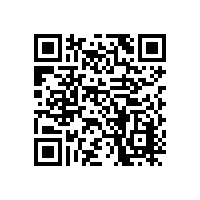 Your referral will be rejected if information in shaded boxes is not completed or attached.Inclusion criteria:Registered with a GP in Lewisham or a Lewisham residentAged 18 or overAble to speak and read EnglishMotivated to change lifestyle behavioursWaist circumference over 80cm (32 inches) for women and over 94cm (37 inches) for menExclusion criteria:Pregnant or planning pregnancyThose receiving palliative or end of life careMyocardial infarction or stroke within the last 3 monthsFor patient safety, blood pressure readings of >180 mmHg systolic OR >120 mmHg diastolic taken within the last 6 months (consider re-referral when blood pressure is optimised)Clinically diagnosed eating disorderScreening CriteriaScreening CriteriaDate of Birth:Ethnicity:Height:Weight:BMI:Blood Pressure:(within last 6 months)Systolic:Diastolic:Diabetes Status: Prediabetes  T2DM (Date of diagnosis:                    ) No diabetes diagnosisObesity comorbidities present: Hypertension Idiopathic Intracranial Hypertension NAFLD, NASH or other hepatic steatosis Obstructive Sleep Apnoea or Obesity Hypoventilation Syndrome Previous stroke or MI Chronic pain OsteoarthritisIs this patient pregnant? Yes NoHas this patient had a recent diagnosis of cancer, or is currently receiving active cancer treatment? Yes NoHas this patient had a myocardial infarction or stroke within the last 3 months? Yes NoIs this patient safe to perform physical activity at moderate intensity? Yes NoIs the patient awaiting or undergoing physiotherapy? Yes NoAre there any safety OR security issues involved seeing this patient? Yes NoPatient DetailsPatient DetailsPatient DetailsPatient DetailsTitle: Mr Mrs  Miss  Other (Specify:                        )  Mr Mrs  Miss  Other (Specify:                        )  Mr Mrs  Miss  Other (Specify:                        ) Name:Address: Postcode:Telephone number:Email address:NHS number:Gender:    Male Female Other (Specify:                        ) Male Female Other (Specify:                        ) Male Female Other (Specify:                        )GP Surgery:Referrer DetailsReferrer DetailsReferrer DetailsReferrer DetailsName:Occupation:Email address:Relevant Medical HistoryPlease detail relevant medical historyRelevant Medical HistoryPlease detail relevant medical historyRelevant Medical HistoryPlease detail relevant medical historyRelevant Medical HistoryPlease detail relevant medical historyReferrer and patient consentReferrer and patient consentReferrer and patient consentReferrer and patient consentThe referral has been discussed with the patient - they are willing to engage with a 12-week weight management programme and give their consent for this referral.Please tick to confirm the above The referral has been discussed with the patient - they are willing to engage with a 12-week weight management programme and give their consent for this referral.Please tick to confirm the above The referral has been discussed with the patient - they are willing to engage with a 12-week weight management programme and give their consent for this referral.Please tick to confirm the above The referral has been discussed with the patient - they are willing to engage with a 12-week weight management programme and give their consent for this referral.Please tick to confirm the above Complete ReferralComplete ReferralComplete ReferralComplete ReferralPlease send completed referral form via email to gst-tr.up.up@nhs.net Please send completed referral form via email to gst-tr.up.up@nhs.net Please send completed referral form via email to gst-tr.up.up@nhs.net Please send completed referral form via email to gst-tr.up.up@nhs.net 